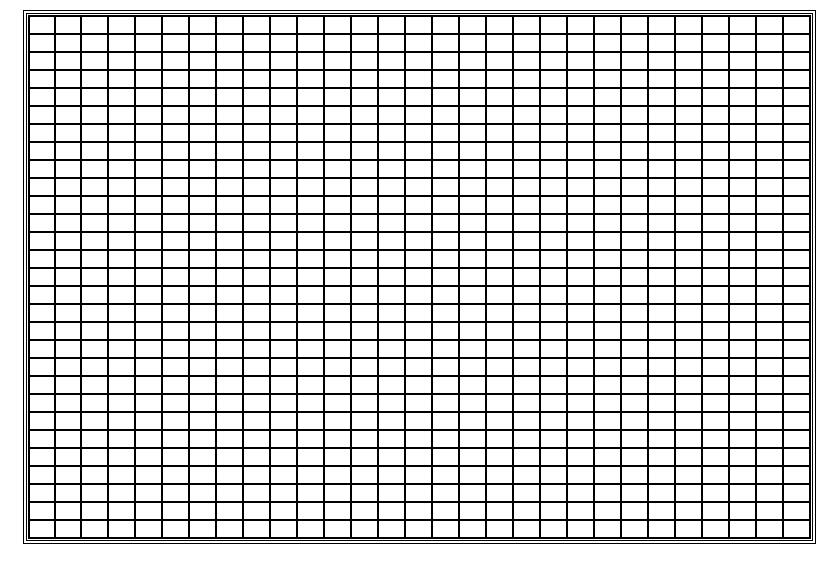 Quads of energy consumption (quadrillion Btu)Quads of energy consumption (quadrillion Btu)Quads of energy consumption (quadrillion Btu)Quads of energy consumption (quadrillion Btu)Quads of energy consumption (quadrillion Btu)Quads of energy consumption (quadrillion Btu)OilNatural gasCoalNuclearHydroelectricWoodYear0000021805102004186710500.531895621501219261510100.52119563823131311970301720531198740242373120083528179312012The predominant energy source until 1875 At that point, it became Did not begin until 1950 The 1970s saw a dramatic dip in The top three sources today are Since 2000, there has been an increase in  WHY? 